ОПРЕДЕЛЕНИЕо назначении дела № 04-60/1244 о нарушении антимонопольного законодательства к рассмотрению01 октября 2014 г.									        г. КостромаПредседатель Комиссии Управления Федеральной антимонопольной службы по Костромской области по рассмотрению дела о нарушении антимонопольного   законодательства на основании приказа руководителя Управления Федеральной антимонопольной службы по Костромской области от 01 октября 2014 г. № 116 о возбуждении дела и создании комиссии по рассмотрению дела о нарушении антимонопольного законодательства в отношении администрации городского округа город Буй (далее – Администрация) по признакам нарушения Администрацией части 1 статьи 15 Федерального закона от 26.07.2006 г. № 135-ФЗ «О защите конкуренции», выразившегося в учреждении открытого акционерного общества «Наш дом» (далее – ОАО «Наш дом») путем внесения муниципального имущества в качестве вклада уставный капитал ОАО «Наш дом» с нарушением установленного Федеральным законом от 21.12.2001 г. № 178 «О приватизации государственного и муниципального имущества» порядка такого участия, что привело или могло привести к недопущению, ограничению, устранению конкуренции, руководствуясь частью 13 статьи 44 Федерального закона от 26.07.2006 № 135-ФЗ «О защите конкуренции» определила:1. Назначить дело № 04-60/1244  к рассмотрению на 23 октября 2014 г. на 10:00 часов по адресу: г. Кострома, ул. Калиновская, 38, 4 этаж.2. Привлечь к участию в рассмотрении дела в качестве заявителя Буйскую межрайонную прокуратуру (157040, Костромская область, г. Буй, ул. Ленина, д. 8). 3. Привлечь к участию в рассмотрении дела в качестве ответчика – администрацию городского округа город Буй (157000, Костромская область, г. Буй, Революции пл., д. 12).4. Привлечь к участию в деле в качестве заинтересованного лица открытое акционерное общество «Наш дом».4. Администрации в срок до 22 октября 2014 года следующие сведения и информацию:- копию протокола общего собрания участников ОАО «Наш дом», согласно которому, к числу участников ОАО «Наш дом» относится Администрация;- копию документа, на основании которого В.В. Катышев на момент принятия главой городского округа город Буй постановления от 18.07.2011 года № 10 замещал должность главы городского округа город Буй;- копию решения городского округа город Буй о внесении изменений в решение Думы городского округа город Буй «О бюджете городского округа город Буй на 2011 год», связанных с оплатой приобретаемых городским округом город Буй при учреждении ОАО «Наш дом» акций, предусматривающих денежные средства в размере 25 000 рублей;- копию документа, подтверждающего оплату приобретаемых в муниципальную собственность городского округа город Буй акций ОАО «Наш дом»;- копию постановления от 18.07.2011 года № 10 «Об участии городского округа город Буй в ОАО «Наш дом», имеющую все необходимые реквизиты документа, в том числе подпись лица, подписавшего данный документ;- иные материалы, документы и сведения, имеющие значения для рассмотрения настоящего дела.Запрашиваемую информацию необходимо представить с правовым обоснованием и подтверждающими документами. В соответствии с частью 1 статьи 25 Федерального закона «О защите конкуренции» от 26.07.2006 года № 135-ФЗ «коммерческие организации и некоммерческие организации (их должностные лица), федеральные органы исполнительной власти (их должностные лица), органы государственной власти субъектов Российской Федерации (их должностные лица), органы местного самоуправления (их должностные лица), иные осуществляющие функции указанных органов органы или организации (их должностные лица), а также государственные внебюджетные фонды (их должностные лица), физические лица, в том числе индивидуальные предприниматели, обязаны представлять в антимонопольный орган (его должностным лицам) по его мотивированному требованию в установленный срок необходимые антимонопольному органу в соответствии с возложенными на него полномочиями документы, объяснения, информацию соответственно в письменной и устной форме (в том числе информацию, составляющую коммерческую, служебную, иную охраняемую законом тайну), включая акты, договоры, справки, деловую корреспонденцию, иные документы и материалы, выполненные в форме цифровой записи или в форме записи на электронных носителях.Явка ответчика по делу или его представителей с доверенностями на участие в рассмотрении дела обязательна.Приложение: копия приказа № 116 от 01 октября 2014 года о возбуждении дела – на 2 л. в 1 экз.ФЕДЕРАЛЬНАЯ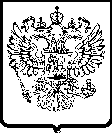 
АНТИМОНОПОЛЬНАЯ СЛУЖБАУПРАВЛЕНИЕФедеральной антимонопольной службы                                                                  по Костромской областиул. Калиновская, 38, г. Кострома, 156013тел. (4942) 35-67-48, факс (4942) 35-67-48e-mail: to44@fas.gov.ru_______________  №  ________________На №____________ от  _______________